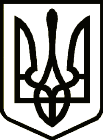 УКРАЇНАСРІБНЯНСЬКА СЕЛИЩНА РАДАРІШЕННЯ( чотирнадцята сесія восьмого скликання)04 лютого 2022 року     								смт СрібнеПро звіт про виконання бюджету Срібнянської селищної  територіальної громади за 2021 рік       Відповідно до частини 4 статті 80 Бюджетного кодексу України, керуючись пунктом 23 частини 1 статті 26, статті 59 Закону України "Про місцеве самоврядування в Україні", селищна рада вирішила:       1. Затвердити звіт про виконання бюджету Срібнянської селищної територіальної громади за 2021 рік:- по доходах в сумі 108 811,8 тис. грн в тому числі по доходах загального фонду селищного бюджету в сумі 104 234,6 тис. грн та по доходах спеціального фонду селищного бюджету в сумі 4 577,2 тис. грн- по видатках в сумі 111 301,4 тис. грн, в тому числі по видатках загального фонду селищного бюджету в сумі 105 046,4 тис. грн та по видатках спеціального фонду селищного бюджету в сумі 6 255,0 тис. грн- по кредитуванню загального фонду селищного бюджету у сумі        100,0 тис. грн (надання кредитів) та по спеціальному фонду повернення інших внутрішніх кредитів у сумі – 59,1 тис. грн надання інших внутрішніх кредитів у сумі 59,1 тис. грн2. Додатки № 1,2 до цього рішення є його невід’ємною частиною.3. Контроль за виконанням цього рішення покласти на постійну комісію селищної ради з питань бюджету, соціально-економічного розвитку та інвестиційної діяльності.Селищний голова                                                                Олена ПАНЧЕНКО